根据3号文件中的内容，我荣幸地将附件中无线电规则委员会委员职位候选人：Mustapha BESSI先生（摩洛哥王国）的竞选材料转呈大会。	秘书长	哈玛德•图埃博士附件：1件附件2014年2月6日，日内瓦致：	国际电信联盟秘书长
	哈玛德•图埃博士阁下发自：	摩洛哥王国常驻代表团，日内瓦尊敬的秘书长先生，摩洛哥王国常驻联合国日内瓦办事处和瑞士其他国际组织代表团向国际电信联盟致意，并荣幸地通知您，摩洛哥王国政府决定提交Mustapha Bessi先生在将于2014年10月20日至11月7日在大韩民国釜山举行的2014年全权代表大会（PP-14）上竞选无线电规则委员会（RRB）委员职位的竞选材料。Bessi先生具有国家电信工程师资格，在电信领域，特别是摩洛哥国家电信管理局（ANRT）担任过多项高级职务，积累了宝贵的经验。Bessi先生自2010年担任无线电规则委员会委员以来一直积极参与国际大型电信会议讨论，并为国际电联为加强该领域的国际合作开展的工作做出了贡献。鉴于他的个人素质、能力及其在国家和国际层面的专业经验，应该让Bessi先生有机会为无线电规则委员会应对不断演进的ICT环境带来的挑战出一份力。摩洛哥王国常驻代表团谨借此机会再次向国际电联致以最崇高的敬意。（摩洛哥常驻代表团公章）Mustapha BESSI先生个人简历无线电规则委员会（非洲区域）
委员职位候选人学历与培训1995年以来获得的电信工程方面的证书1992-1995年：获摩洛哥国家邮电学院（INPT）颁发的电信网络工程学证书。1989-1992年：获大学和科学研究学位证书（摩洛哥）。1988-1989年：获数学和科学方面的高中文凭。2010年：接受根据项目管理学院（PMI）的专业项目管理（PMP）模型提供的项目管理培训。2003年：接受自动化频谱管理系统培训。1997年：参加由一家卫星系统运营商组织的有关地球站的培训。1996年：接受用于频谱监测的移动电台技术培训。职业生涯自2010年起：任无线电规则委员会委员自2005年起：任摩洛哥国家电信管理局（ANRT）频谱管理处处长。1999-2005年：任摩洛哥国家电信管理局国际协调机构主任。1995-1998年：在摩洛哥通信部负责频谱规划和频率划分工作。无线电通信领域的专业经验自2013年9月起：任摩洛哥模拟向地面数字电视（DTT）过渡国家委员会委员2006-2013年：摩洛哥负责起草DTT相关报告和建议的工作组成员2013年：摩洛哥负责研究4G网络引入的小组成员2013年：负责为在摩洛哥建立GSM-R网络而进行的频率研究。2007-2009年：负责创建针对摩洛哥频谱管理活动的质量管理系统。2009年：在国际电联阿拉伯区域代表处和摩洛哥国家电信管理局代表阿拉伯国家在拉巴特（摩洛哥）合办的频谱管理新视角区域培训班上发言。2009年：任关于在摩洛哥安装射电望远镜的技术研究委员会委员。2006年：任摩洛哥国家电信管理局推动实现摩洛哥频谱经济价值研究的协调员。自2006年起：负责摩洛哥与邻国边境地区的频率协调2006年：任摩洛哥国家电信管理局/（法国）国家电信管理局负责为非洲法语国家制定频谱管理培训计划的专家委员会成员。2006-2009年：在摩洛哥国家电信管理局/（法国）国家电信管理局在摩洛哥拉巴特举办的年度频谱管理研讨会上发言。2005年：任摩洛哥国家电信管理局负责研究在摩洛哥推出第三代移动网络相关问题的团队成员。2002-2003年：任摩洛哥国家电信管理局负责在摩洛哥建立自动化频谱管理系统的团队成员。2002年和2011年：作为受命于国际电联电信发展局的专家前往非洲某些国家，执行频谱规划和管理领域的具体任务。2001年：在国际电联和摩洛哥国家电信管理局在摩洛哥拉巴特合办的非洲和阿拉伯国家电信监管论坛上发言。2001年：在联合国附属空间科技教育区域中心（CRASTE）在摩洛哥拉巴特举行的国际频谱监管和管理讲习班上发言。国际活动2013年3月：再度当选阿拉伯国家频谱管理组（ASMG）副主席。2000-2013年：任出席国际电联若干届理事会会议的摩洛哥代表团成员。2012年：任出席国际电信世界大会（WCIT）的摩洛哥代表团成员。2007年：任出席2007年世界无线电通信大会的摩洛哥代表团副团长。2006年：任出席2006年区域性无线电通信大会的摩洛哥代表团副团长，该大会负责规划174-230 MHz和470-862 MHz频段的数字地面广播业务。2005年：作为摩洛哥代表出席信息社会世界高峰会议（WSIS）。2002年：作为摩洛哥代表出席国际电联世界电信发展大会。2002年：任国际电联2002年全权代表大会编辑委员会阿拉伯组的代表。2001、2002年：作为摩洛哥代表出席ITU-R特别委员会和无线电通信顾问组（RAG）的会议。1997、2000、2003年：作为摩洛哥代表出席国际电联世界无线电通信大会。______________全权代表大会（PP-14）
2014年10月20日-11月7日，釜山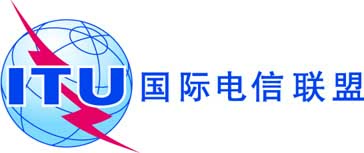 全体会议文件 26-C2014年2月6日原文：英文/阿拉伯文/法文秘书长的说明秘书长的说明无线电规则委员会委员职位候选人竞选材料无线电规则委员会委员职位候选人竞选材料姓名：	BESSI Mustapha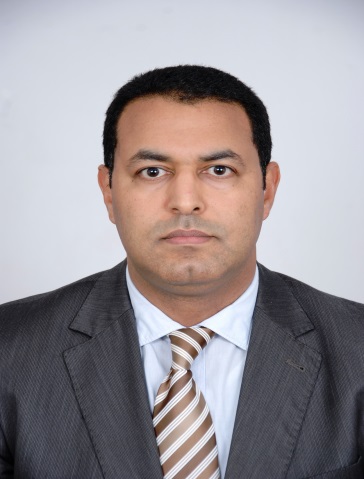 出生日期：	1971年1月2日出生地点：	Kenitra（摩洛哥）婚姻状况：	已婚并有一个子女国籍：	摩洛哥语言：	阿拉伯文、法文、英文